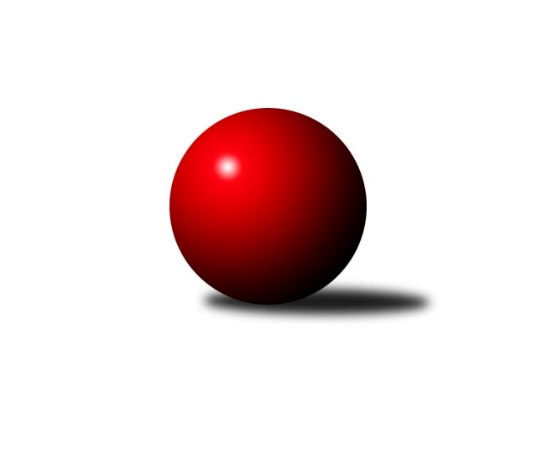 Č.17Ročník 2011/2012	7.4.2012Nejlepšího výkonu v tomto kole: 1781 dosáhlo družstvo: KK Mor.Slávia Brno3. KLZ B 2011/2012Výsledky 17. kolaSouhrnný přehled výsledků:TJ Nový Jičín˝C˝	- TJ Jiskra Otrokovice	2:4	1462:1518	2.0:6.0	31.3.TJ ČKD Blansko˝B˝	- HKK Olomouc ˝B˝	2:4	1660:1711	2.0:6.0	31.3.KK Mor.Slávia Brno	- KK Zábřeh ˝B˝	6:0	1781:1593	6.0:2.0	31.3.TJ Jiskra Otrokovice	- TJ Odry ˝A˝	4:2	1693:1656	4.0:4.0	7.4.KK Zábřeh ˝B˝	- TJ ČKD Blansko˝B˝	6:0	1610:1549	6.0:2.0	7.4.KK Vyškov˝B˝	- TJ Nový Jičín˝C˝	4:2	1663:1583	4.0:4.0	7.4.Tabulka družstev:	1.	HKK Olomouc ˝B˝	14	13	0	1	64.0 : 20.0 	71.0 : 41.0 	 1667	26	2.	TJ Jiskra Otrokovice	14	9	2	3	53.0 : 31.0 	71.0 : 41.0 	 1658	20	3.	KK Mor.Slávia Brno	14	9	1	4	53.5 : 30.5 	65.5 : 46.5 	 1644	19	4.	TJ Odry ˝A˝	14	8	0	6	48.0 : 36.0 	61.5 : 50.5 	 1656	16	5.	KK Zábřeh ˝B˝	14	7	1	6	42.0 : 42.0 	58.0 : 54.0 	 1611	15	6.	TJ ČKD Blansko˝B˝	14	5	0	9	31.0 : 53.0 	45.5 : 66.5 	 1535	10	7.	TJ Nový Jičín˝C˝	14	2	0	12	19.5 : 64.5 	32.0 : 80.0 	 1451	4	8.	KK Vyškov˝B˝	14	1	0	13	25.0 : 59.0 	43.5 : 68.5 	 1594	2Podrobné výsledky kola:	 TJ Nový Jičín˝C˝	1462	2:4	1518	TJ Jiskra Otrokovice	Jana Hrňová	 	 182 	 205 		387 	 1:1 	 370 	 	189 	 181		Dana Bartolomeu	Eva Birošíková	 	 168 	 138 		306 	 0:2 	 365 	 	192 	 173		Zuzana Ančincová	Iva Volná	 	 205 	 183 		388 	 1:1 	 383 	 	190 	 193		Martina Ančincová	Šárka Pavlištíková	 	 196 	 185 		381 	 0:2 	 400 	 	207 	 193		Barbora Divílková st.rozhodčí: Nejlepší výkon utkání: 400 - Barbora Divílková st.	 TJ ČKD Blansko˝B˝	1660	2:4	1711	HKK Olomouc ˝B˝	Zita Řehůřková	 	 206 	 193 		399 	 0:2 	 420 	 	222 	 198		Libuše Mrázová	Nikola Slavíčková	 	 228 	 198 		426 	 1:1 	 422 	 	189 	 233		Věra Zmitková	Jindřiška Klimešová	 	 180 	 194 		374 	 0:2 	 451 	 	222 	 229		Jaroslava Havranová	Naděžda Musilová	 	 234 	 227 		461 	 1:1 	 418 	 	185 	 233		Eliška Dokoupilovározhodčí: Nejlepší výkon utkání: 461 - Naděžda Musilová	 KK Mor.Slávia Brno	1781	6:0	1593	KK Zábřeh ˝B˝	Michaela Slavětínská	 	 198 	 241 		439 	 1:1 	 401 	 	199 	 202		Marta Flídrová	Pavlína Březinová	 	 194 	 208 		402 	 1:1 	 376 	 	197 	 179		Kamila Chládková	Monika Rusňáková	 	 235 	 254 		489 	 2:0 	 406 	 	203 	 203		Nikola Kunertová	Romana Sedlářová	 	 226 	 225 		451 	 2:0 	 410 	 	212 	 198		Silvie Horňákovározhodčí: Nejlepší výkon utkání: 489 - Monika Rusňáková	 TJ Jiskra Otrokovice	1693	4:2	1656	TJ Odry ˝A˝	Dana Bartolomeu	 	 208 	 212 		420 	 2:0 	 396 	 	190 	 206		Denisa Honzálková	Zuzana Ančincová	 	 190 	 224 		414 	 0:2 	 432 	 	207 	 225		Jana Frydrychová	Martina Ančincová	 	 205 	 227 		432 	 0:2 	 464 	 	227 	 237		Stanislava Ovšáková	Barbora Divílková st.	 	 197 	 230 		427 	 2:0 	 364 	 	170 	 194		Věra Ovšákovározhodčí: Nejlepší výkon utkání: 464 - Stanislava Ovšáková	 KK Zábřeh ˝B˝	1610	6:0	1549	TJ ČKD Blansko˝B˝	Marta Flídrová	 	 206 	 199 		405 	 2:0 	 394 	 	197 	 197		Ivana Korcová	Kamila Chládková	 	 183 	 217 		400 	 1:1 	 377 	 	187 	 190		Jindřiška Klimešová	Nikola Kunertová	 	 193 	 198 		391 	 1:1 	 379 	 	202 	 177		Naděžda Musilová	Silvie Horňáková	 	 196 	 218 		414 	 2:0 	 399 	 	189 	 210		Naděžda Musilovározhodčí: Nejlepší výkon utkání: 414 - Silvie Horňáková	 KK Vyškov˝B˝	1663	4:2	1583	TJ Nový Jičín˝C˝	Jitka Usnulová	 	 216 	 219 		435 	 0:2 	 446 	 	225 	 221		Jana Hrňová	Běla Omastová	 	 206 	 224 		430 	 2:0 	 399 	 	201 	 198		Šárka Pavlištíková	Ludmila Tomiczková	 	 213 	 194 		407 	 0:2 	 436 	 	215 	 221		Iva Volná	Monika Anderová	 	 192 	 199 		391 	 2:0 	 302 	 	147 	 155		Jana Hájková *1rozhodčí: střídání: *1 od 51. hodu Eva BirošíkováNejlepší výkon utkání: 446 - Jana HrňováPořadí jednotlivců:	jméno hráče	družstvo	celkem	plné	dorážka	chyby	poměr kuž.	Maximum	1.	Barbora Divílková  st.	TJ Jiskra Otrokovice	435.06	294.1	141.0	4.6	8/8	(472)	2.	Hana Kropáčová 	HKK Olomouc ˝B˝	432.14	288.8	143.3	3.8	7/8	(479)	3.	Jaroslava Havranová 	HKK Olomouc ˝B˝	428.32	285.7	142.7	2.3	8/8	(471)	4.	Stanislava Ovšáková 	TJ Odry ˝A˝	424.56	289.6	134.9	4.4	6/7	(468)	5.	Monika Rusňáková 	KK Mor.Slávia Brno	420.05	283.2	136.8	5.6	8/8	(489)	6.	Naděžda Musilová 	TJ ČKD Blansko˝B˝	419.24	282.9	136.3	5.0	7/7	(478)	7.	Romana Sedlářová 	KK Mor.Slávia Brno	417.33	285.3	132.1	4.2	8/8	(452)	8.	Denisa Honzálková 	TJ Odry ˝A˝	416.20	292.5	123.7	6.7	7/7	(452)	9.	Monika Anderová 	KK Vyškov˝B˝	413.94	289.3	124.6	7.9	7/8	(459)	10.	Martina Ančincová 	TJ Jiskra Otrokovice	413.73	282.6	131.2	5.1	8/8	(455)	11.	Eliška Dokoupilová 	HKK Olomouc ˝B˝	411.71	288.1	123.6	7.5	8/8	(441)	12.	Dana Bartolomeu 	TJ Jiskra Otrokovice	410.15	282.1	128.0	5.7	8/8	(443)	13.	Iveta Babincová 	TJ Odry ˝A˝	410.13	282.5	127.7	8.6	5/7	(442)	14.	Helena Sobčáková 	KK Zábřeh ˝B˝	409.21	287.7	121.5	7.5	6/8	(432)	15.	Běla Omastová 	KK Vyškov˝B˝	405.27	284.7	120.5	10.0	6/8	(442)	16.	Libuše Mrázová 	HKK Olomouc ˝B˝	404.88	286.0	118.9	7.0	7/8	(429)	17.	Kamila Chládková 	KK Zábřeh ˝B˝	404.77	283.3	121.5	7.2	8/8	(437)	18.	Jana Frydrychová 	TJ Odry ˝A˝	403.89	288.2	115.7	8.5	7/7	(448)	19.	Michaela Slavětínská 	KK Mor.Slávia Brno	402.52	276.9	125.7	7.0	7/8	(466)	20.	Jana Hrňová 	TJ Nový Jičín˝C˝	402.46	279.0	123.5	7.9	6/7	(462)	21.	Zuzana Ančincová 	TJ Jiskra Otrokovice	401.60	279.5	122.1	8.7	8/8	(455)	22.	Pavlína Březinová 	KK Mor.Slávia Brno	401.41	284.2	117.2	8.6	8/8	(438)	23.	Silvie Horňáková 	KK Zábřeh ˝B˝	398.81	274.5	124.3	7.3	8/8	(422)	24.	Zita Řehůřková 	TJ ČKD Blansko˝B˝	397.69	286.1	111.6	9.8	7/7	(419)	25.	Nikola Slavíčková 	TJ ČKD Blansko˝B˝	393.11	270.9	122.2	7.8	6/7	(429)	26.	Šárka Pavlištíková 	TJ Nový Jičín˝C˝	383.75	270.8	112.9	9.0	6/7	(423)	27.	Jitka Usnulová 	KK Vyškov˝B˝	379.64	274.6	105.0	10.9	7/8	(394)	28.	Jindřiška Klimešová 	TJ ČKD Blansko˝B˝	358.13	253.2	104.9	12.9	5/7	(389)	29.	Jana Hájková 	TJ Nový Jičín˝C˝	321.26	233.7	87.6	16.6	7/7	(366)	30.	Eva Birošíková 	TJ Nový Jičín˝C˝	300.75	227.5	73.3	21.0	5/7	(347)		Hana Jáňová 	KK Zábřeh ˝B˝	458.00	290.0	168.0	1.0	1/8	(458)		Jitka Žáčková 	KK Mor.Slávia Brno	450.50	299.5	151.0	3.5	2/8	(475)		Lucie Nevřivová 	TJ ČKD Blansko˝B˝	420.56	294.1	126.4	3.2	3/7	(436)		Věra Ovšáková 	TJ Odry ˝A˝	417.88	289.4	128.5	5.7	4/7	(450)		Jana Kurialová 	KK Vyškov˝B˝	414.00	274.0	140.0	2.0	1/8	(414)		Ludmila Tomiczková 	KK Vyškov˝B˝	407.50	285.2	122.3	9.8	2/8	(416)		Jana Kovářová 	KK Vyškov˝B˝	405.50	291.0	114.5	9.3	4/8	(445)		Nikola Kunertová 	KK Zábřeh ˝B˝	401.63	283.8	117.9	10.4	4/8	(411)		Marie Vojtková 	KK Zábřeh ˝B˝	401.25	279.5	121.8	6.0	4/8	(406)		Pavla Fialová 	KK Vyškov˝B˝	399.63	287.0	112.6	8.1	4/8	(416)		Tereza Tomášková 	KK Zábřeh ˝B˝	397.00	267.5	129.5	5.0	2/8	(409)		Věra Zmitková 	HKK Olomouc ˝B˝	392.67	283.5	109.2	11.3	2/8	(422)		Marta Flídrová 	KK Zábřeh ˝B˝	392.33	281.8	110.5	11.0	3/8	(421)		Kateřina Radinová 	TJ Nový Jičín˝C˝	391.92	282.0	109.9	9.0	4/7	(417)		Jana Vránková 	KK Mor.Slávia Brno	390.00	266.0	124.0	4.0	1/8	(390)		Iva Volná 	TJ Nový Jičín˝C˝	388.00	281.0	107.0	8.0	1/7	(388)		Eva Telčerová 	TJ Nový Jičín˝C˝	379.00	267.0	112.0	7.0	1/7	(379)		Jana Nytrová 	KK Vyškov˝B˝	376.00	277.8	98.2	13.9	3/8	(398)		Lucie Kučáková 	TJ Odry ˝A˝	369.00	291.0	78.0	16.0	1/7	(369)		Ludmila Galiová 	TJ Nový Jičín˝C˝	332.00	263.0	69.0	22.0	1/7	(332)Sportovně technické informace:Starty náhradníků:registrační číslo	jméno a příjmení 	datum startu 	družstvo	číslo startu
Hráči dopsaní na soupisku:registrační číslo	jméno a příjmení 	datum startu 	družstvo	Program dalšího kola:18. koloNejlepší šestka kola - absolutněNejlepší šestka kola - absolutněNejlepší šestka kola - absolutněNejlepší šestka kola - absolutněNejlepší šestka kola - dle průměru kuželenNejlepší šestka kola - dle průměru kuželenNejlepší šestka kola - dle průměru kuželenNejlepší šestka kola - dle průměru kuželenNejlepší šestka kola - dle průměru kuželenPočetJménoNázev týmuVýkonPočetJménoNázev týmuPrůměr (%)Výkon8xMonika RusňákováMS Brno4896xNaděžda MusilováBlansko B114.954616xNaděžda MusilováBlansko B4616xMonika RusňákováMS Brno113.974899xRomana SedlářováMS Brno4519xJaroslava HavranováOlomouc B112.4645110xJaroslava HavranováOlomouc B45111xBarbora Divílková st.Otrokovice106.464006xMichaela SlavětínskáMS Brno4393xNikola SlavíčkováBlansko B106.224262xNikola SlavíčkováBlansko B4261xVěra ZmitkováOlomouc B105.23422